    LESSON PLAN 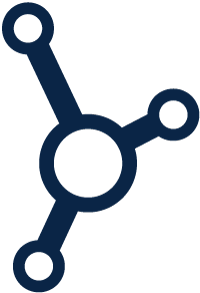 Template for lesson plans which you can fill in yourself.General informationQuestions for follow-up in the next sessionEvaluation notesDeveloped by Vibe Kromann for the Centre for Teaching Development and Digital Media, Aarhus University.	Date:        Course:           Class:  Approximate indication of timeActivity (how)Learning objectives (what)NotesHow long do you expect the activity in question to take?What will you do in class?Discussion exercises, group work,Activities, Q&A sessions,Small-scale presentations,Discussions etc. What do you want the students to get out of the activity? Are there any specific points or skills they need to learn? Can you define this in concrete terms? Note down which materials you will need, what you need to remember to say etc. Note down questions asked by the students, so that you can remember what you need to find out for next time.Notes for your own use, for example about how things worked out, what was successful (and what was not), what you failed to deal with owing to lack of time, what you need to remember for next time, and which agreements were reached in class.   